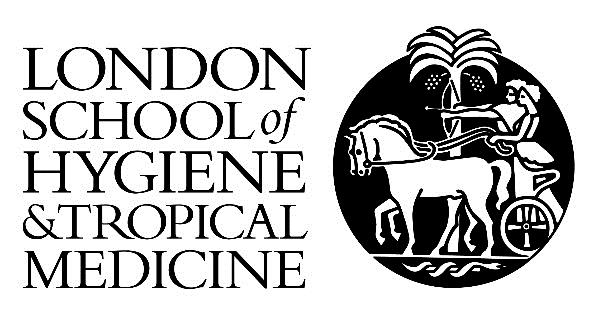 PurposeThe purpose of this document is to set out the School’s approach to waste management.1ScopeThis policy and supporting guidance confirms how the School manages all waste streams arising from all its business activities in addition to highlighting opportunities for increasing re-use and recycling.ResponsibilitiesThis policy is the overall responsibility of the Director of Estates. Day-to-day responsibility for implementation of the policy is delegated to the Domestic Services Manager who is supported by the Bloomsbury Sustainability Manager.ProcedureThis policy will be reviewed and updated at least once every two years normally in the summer term by the Domestic Services Manager with input from the Bloomsbury Sustainability Manager. The review and any updates made will reflect any changes in legislation and/or industry best practice guidance.Amendments to this policy will initially be made by the Domestic Services Manager in consultation with the Bloomsbury Sustainability Manager for review by the Director of Estates. Following agreement on updates, a revised version of the policy will be put to the School’s Senior Leadership Team for formal approval.Equality ImplicationsThere are no known any impacts on equality in relation to protected characteristic groupsi.e. age, ethnicity, sex, disability, sexual orientation, religion, belief or non-belief, pregnancy or maternity, civil partnerships or marriage or gender identity for both staff and students in respect to this policy.Policy DocumentAt the School of Hygiene and Tropical Medicine (LSHTM) we are conscious of the impact our activities have on the environment and we take steps to minimize this impact. The Environmental policy endorsed by the Bloomsbury Colleges (of which we are a member) commits the partners to “Minimise the impact and use of natural resources…reusing materials, recycling and reducing waste to landfill”.Therefore raising awareness of waste issues, assigning responsibilities, improving waste and recycling infrastructures and adherence to all related legislation, will ensure continual progress is made towards reducing waste production, diverting waste from landfill and increasing recycling capture.This policy provides a guide to the LSHTM’s current waste management structure and associated responsibilities, as well as highlighting opportunities for increasing participation and performance relating to waste and recycling.Waste Policy and OperationThe School will:Meet or exceed all waste related legislation and requirements;Implement waste strategies based on the waste hierarchy:Reduce waste production – Before you buy, consider whether the item is being offered for reuse by another. If not, then make sure that waste from the item purchased can be effectively reused or recycled. Where possible make attempts to repair items before going on to purchase new. Get suppliers to take back unwanted packaging when delivery is made as part of order form by procurement;Reuse items – Explore opportunities to reuse items before disposing as waste. Examples are furniture, books and IT equipment;Recycle as much as possible – Most materials can now be recycled. Purchase products that can be recycled and where possible are made from recycled materials. Table 1 below details materials that can be recycled at the School;Recover useful materials from waste, Energy from Waste – for example metal can be separated and taken to scrap yards and food waste can be collected and turned into compost;Disposal – Disposal to landfill is the last resort for items that cannot be dealt with by any of the above options;Ensure that all staff as producers of waste become responsible for  managing their own domestic waste stream, sorting out their recycling and reducing waste to landfill;Ensure contractors and suppliers are aware and supportive of the School’s waste policies. This includes contractors adhering to relevant legislation relating to waste from construction and refurbishment works as required. (E.g. providing Site Waste Management Plans (SWMP) when applicable).ResponsibilitiesResponsibility for waste production and consequently waste management has to be shared by every member of LSHTM staff, students and partners. Below is a list of key stakeholders and their role in waste management:All StaffAll staff are required to support the School’s waste policies by: minimizing waste production, reusing items and recycling as much waste as possible. Table 1 outlines a breakdown of the School’s waste streams.All StudentsLSHTM students are required to support and abide by the School’s waste policies – reducing waste, reusing and recycling as much as possible. Students are also expected to be tidy and considerate when on LSHTM property.Senior Staff Committee and Departmental Heads (both Professional and Academic) The LSHTM Senior Leadership Team and Departmental Heads can help by encouraging their staff to comply with this policy. Managers can be asked to cascade feedback regarding recycling performance to staff and initiate improvements as required.Cleaning and Portering StaffCleaning and Portering staff are responsible for emptying the designated waste receptacles and for the appropriate storage of the different waste streams prior to collection by the appropriate waste contractor. Also, they are required to assist with improvements to waste management operations and waste audit exercises.Catering and Refectory StaffCatering and Refectory Staff are expected to be mindful of waste produced as a result of their operations, services and procurement decisions. As with other staff Catering staff will be required to abide by the School’s waste policies and apply the waste hierarchy through the decision making process of their service provisions.Waste ContractorsThe School’s waste services contractor will assist in the continual improvement to the School’s waste management operations and performance as much as possible and fulfill the performance related aspects of their contract. General waste collected from LSHTM sites currently gets transported to Grundon’s incinerator in Slough and used to generate energy. Therefore, the School’s waste currently is not being sent to landfill.SuppliersSuppliers are required to support the School’s waste policies by ensuring product packaging is reduced. Suppliers will also be prepared to ‘take back’ excess packaging.ContractorsMaintenance contractors and those engaged in refurbishment works are responsible for the waste produced as a result of the work carried out on the School sites. Contractors are expected to collect this waste separately and securely. Contractors will make their own arrangements to dispose of this waste responsibly.Waste StreamsGeneral waste produced by the School goes to Energy from Waste plant and Material Recovery Facility at Grundon. Table 1 lists the different kinds of waste produced at the LSHTM. It also shows the types of waste that are currently being recycled. All listed waste streams should be disposed of appropriately in line with relevant legislation.Table 1: Breakdown of the School’s Waste StreamsRaising AwarenessAwareness raising and promotional campaigns are key to ensuring waste is reduced at source and waste produced is dealt with in a sustainable and legal manner. This involves educating key staff and other members of the LSHTM community. Effective mobilization and engagement will result in minimization of our waste arising and whilst increasing our recycling rates. The Greenthing2 brand is used as a promotional tool to help increase participation and engagement with the School’s waste and overall environmental policies.Effective communication and outreach campaigns will greatly contribute to the improvement of the waste management system and provide a platform for promoting other objectives within the environmental policy. Table 2 provides a breakdown of promotional/communication avenues for the different stakeholder groups within the School.Table 2: Avenues for Promotional Campaigns2 The Greenthing is the Bloomsbury Colleges sustainability brand. It is the face of environmental activities across the colleges to help with awareness raising and improving engagement with sustainability issues.Auditing and Continuous ImprovementsSpot check audits will be conducted twice a year across the School’s estate to identify recycling hotspots with a view to introduce targeted interventions. In addition, areas of improvements and non-conformities can be identified during the Sustainability Management System (EMS) auditing process.Reviewing PerformanceImprovements to waste management operations and infrastructure are discussed regularly by the Director of Estates and the Bloomsbury Sustainability Manager with a view to reduce the environmental impact of waste production.For consideration will include: the amount of total waste produced, removal and transportation of waste, effectiveness of communication, improvements to waste infrastructure, review of supply chain and all associated carbon emissions.Document Owner and ApprovalThe Director of Estates is the owner of this document and is responsible for ensuring that this policy is reviewed in line with the review requirements of the LSHTM.A current version of this document will be available to all members of staff on the School’s intranet, website and will be published at the new Bloomsbury Environmental website when this goes live.Waste Management Policy and 	Guidance Document	October 2020Waste Management Policy and Guidance DocumentWaste Management Policy and Guidance DocumentWaste Management Policy and Guidance DocumentWaste Management Policy and Guidance DocumentOwnerDirector of EstatesDocument ControlDocument ControlDepartmentEstates and FacilitiesReferenceApprovalDirector of EstatesIssue No2Life2 yearsIssue Date10/2020ReviewClassificationPublicUncontrolled when printedUncontrolled when printedPage1 of 9Waste Management Policy and Guidance DocumentWaste Management Policy and Guidance DocumentWaste Management Policy and Guidance DocumentWaste Management Policy and Guidance DocumentOwnerDirector of EstatesDocument ControlDocument ControlDepartmentEstates and FacilitiesReferenceApprovalDirector of EstatesIssue No2Life2 yearsIssue Date10/2020ReviewClassificationPublicUncontrolled when printedUncontrolled when printedPage2 of 9Waste Management Policy and Guidance DocumentWaste Management Policy and Guidance DocumentWaste Management Policy and Guidance DocumentWaste Management Policy and Guidance DocumentOwnerDirector of EstatesDocument ControlDocument ControlDepartmentEstates and FacilitiesReferenceApprovalDirector of EstatesIssue No2Life2 yearsIssue Date10/2020ReviewClassificationPublicUncontrolled when printedUncontrolled when printedPage3 of 9Waste StreamContentPoint of ProductionResponsibilityWaste ContractorFrequency of CollectionGeneral RubbishDomestic, non- recyclable wasteAcross the SchoolCleaners (Noonan)GrundonKS – Daily TP – Mon, Wed & FriRecyclingTins, cans, plastic bottles, glass, paper & cardboardAcross the SchoolCleaners (Noonan)GrundonKS – Daily TP – Mon, Wed & FriWaste Management Policy and Guidance DocumentWaste Management Policy and Guidance DocumentWaste Management Policy and Guidance DocumentWaste Management Policy and Guidance DocumentOwnerDirector of EstatesDocument ControlDocument ControlDepartmentEstates and FacilitiesReferenceApprovalDirector of EstatesIssue No2Life2 yearsIssue Date10/2020ReviewClassificationPublicUncontrolled when printedUncontrolled when printedPage4 of 9Confidential WasteMostly paper basedAcross the SchoolDepartmentsAs requiredFurnitureTables, chairs etc.Across the SchoolPortersJEP IndustrialAs requiredWEEEAll electrical items including white goodsAcross the SchoolDepartmentsJEP IndustrialAs requiredWEEE: ITGoodsComputers, printers, mobile phones and other IT equipmentAcross the SchoolIT servicesJEP IndustrialAs requiredHazardous / Special WasteFluorescent tubes and bulbsAcross the SchoolMaintenance / Facilities teamGrundonAs requiredHazardous / Special WasteToner cartridgesAcross the SchoolDepartmentsJEP IndustrialAs requiredClinical WasteLab wasteAcross the SchoolLab TechniciansGrundonAs requiredHygiene WasteFeminine Hygiene, body fluidsToilets, First Aid pointsCleaners (Noonan)Cannon Hygiene / ABC HygieneAs requiredConstruction Waste (Skips)Construction and refurbishment wasteConstruction and renovation sitesEstates and/or Externally Appointed Project ManagerProject ContractorAs requiredBatteriesBatteries from small appliances and lead acid batteriesAcross the SchoolThese are held to key locations across Reception and by Media TechniciansGrundonAs requiredFood WasteAll kitchen and food wasteRefectory and other locationsCatering StaffGrundonAs requiredWaste Management Policy and Guidance DocumentWaste Management Policy and Guidance DocumentWaste Management Policy and Guidance DocumentWaste Management Policy and Guidance DocumentOwnerDirector of EstatesDocument ControlDocument ControlDepartmentEstates and FacilitiesReferenceApprovalDirector of EstatesIssue No2Life2 yearsIssue Date10/2020ReviewClassificationPublicUncontrolled when printedUncontrolled when printedPage5 of 9Education and PromotionEducation and PromotionEducation and PromotionEducation and PromotionEducation and PromotionTarget GroupAvenueEngagementResponsibilityNotesNew StudentsStudents’ Induction weekPresentation / Video, Talk and Information PackSchool’s administrators and Sustainability ManagerTo convey what is expected of new students as part of their responsibility to the LSHTM environment and as a part of their learning experienceAll StudentsStudents’ Union as a venue and partner for promoting behavioural changeVarious schemes including promotions and competitionStudent communication officer and Sustainability ManagerStudent friendly avenues for promoting behavioural changeWaste Management Policy and Guidance DocumentWaste Management Policy and Guidance DocumentWaste Management Policy and Guidance DocumentWaste Management Policy and Guidance DocumentOwnerDirector of EstatesDocument ControlDocument ControlDepartmentEstates and FacilitiesReferenceApprovalDirector of EstatesIssue No1Life2 yearsIssue Date 10/2020ReviewClassificationPublicUncontrolled when printedUncontrolled when printedPage6 of 9New StaffStaff InductionPresentation / Video, Talk and Information PackStaff Development Administrator and Sustainability ManagerTo convey what is expected of new staff as part of their responsibility to the LSHTM environmentStaff in Different DepartmentsStaff meetingsPresentation / TalkSchools administrators / Departmental Heads and Sustainability ManagerEncourage departments to invite updates from the Sustainability Manager at some departmental meetingsAll StaffEmails, NewsletterPrint and Electronic Medium; Green Champions NetworkExternal Relations and Sustainability ManagerGetting environmental stories out through the School’s communication structures and established sustainability groupsStudents, Staff, General PublicWebsite, brochuresPrint and Electronic MediumCommunications / Marketing Manager and Sustainability ManagerGetting environmental stories out through the School’s communication structuresCatering StaffOrganised briefing sessionsPosters, Talks, Updates on ServiceCatering Manager and Sustainability ManagerDiscussing the importance of their role to our objectives, highlighting results of their contributions as well as getting their feedback on operations on the groundCleaning StaffOrganised briefing sessionsPresentation / Talk, Updates on ServiceDomestic Service Manager and Sustainability ManagerDiscussing the importance of their role to our objectives, highlighting results of their contributions as well as getting their feedback on operations on the groundMaintenance StaffOrganised briefing sessionsPresentation / Talk, Updates on ServiceMaintenance Manager / Sustainability managerDiscussing the importance of their role to our objectives, highlighting results of their contributions as well as getting their feedback on operations on the groundWaste Management Policy and Guidance DocumentWaste Management Policy and Guidance DocumentWaste Management Policy and Guidance DocumentWaste Management Policy and Guidance DocumentOwnerDirector of EstatesDocument ControlDocument ControlDepartmentEstates and FacilitiesReferenceApprovalDirector of EstatesIssue No2Life2 yearsIssue Date10/2020ReviewClassificationPublicUncontrolled when printedUncontrolled when printedPage7 of 9*Also design generic posters/leaflets which provide a largely pictorial explanation of the recycling scheme at main lounges and reception areas, space permitting.Waste Management Policy and Guidance DocumentWaste Management Policy and Guidance DocumentWaste Management Policy and Guidance DocumentWaste Management Policy and Guidance DocumentOwnerDirector of EstatesDocument ControlDocument ControlDepartmentEstates and FacilitiesReferenceApprovalDirector of EstatesIssue No2Life2 yearsIssue Date10/2020ReviewClassificationPublicUncontrolled when printedUncontrolled when printedPage8 of 9Waste Management Policy and Guidance DocumentWaste Management Policy and Guidance DocumentWaste Management Policy and Guidance DocumentWaste Management Policy and Guidance DocumentOwnerDirector of EstatesDocument ControlDocument ControlDepartmentEstates and FacilitiesReferenceApprovalDirector of EstatesIssue No2Life2 yearsIssue Date10/2020ReviewClassificationPublicUncontrolled when printedUncontrolled when printedPage9 of 9